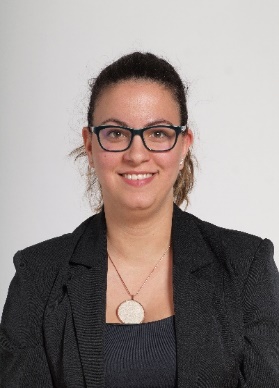 Petra KovácsAddress: Budapest, Hungária krt. 9-11.
Email: kovacspetra@uni-nke.hu
Phone: +36 1 432 9000 / 29415
Place and Date of Birth: Debrecen, 1991.07.14.
Nationality: hungarianPROFESSIONAL EXPERIENCEPROFESSIONAL EXPERIENCE2015-2016Ministry of Defence, war grave care2016-2018Institute and Museum of Military History, war grave care2018-20192019-General Electric/Genpact, A/P operation specialistNUPS, Doctoral School of Military Engineering, student coordinatorEDUCATIONEDUCATION2010-2013University of Debrecen, Slavic Studies – Polish philology2013-2015Eötvös Lorand University –Polish Language and Literature2018–NUPS Doctoral School of Military ScienceSTUDIES AND DEGREESOTHER ACADEMIC AND PROFESSIONAL ACTIVITIESOTHER ACADEMIC AND PROFESSIONAL ACTIVITIES2019- NUPS Doctoral Student Council, delegate2019-DOSZ Department of Military Sciences, presidentLANGUAGE SKILLSLANGUAGE SKILLSEnglishC1PolishC1